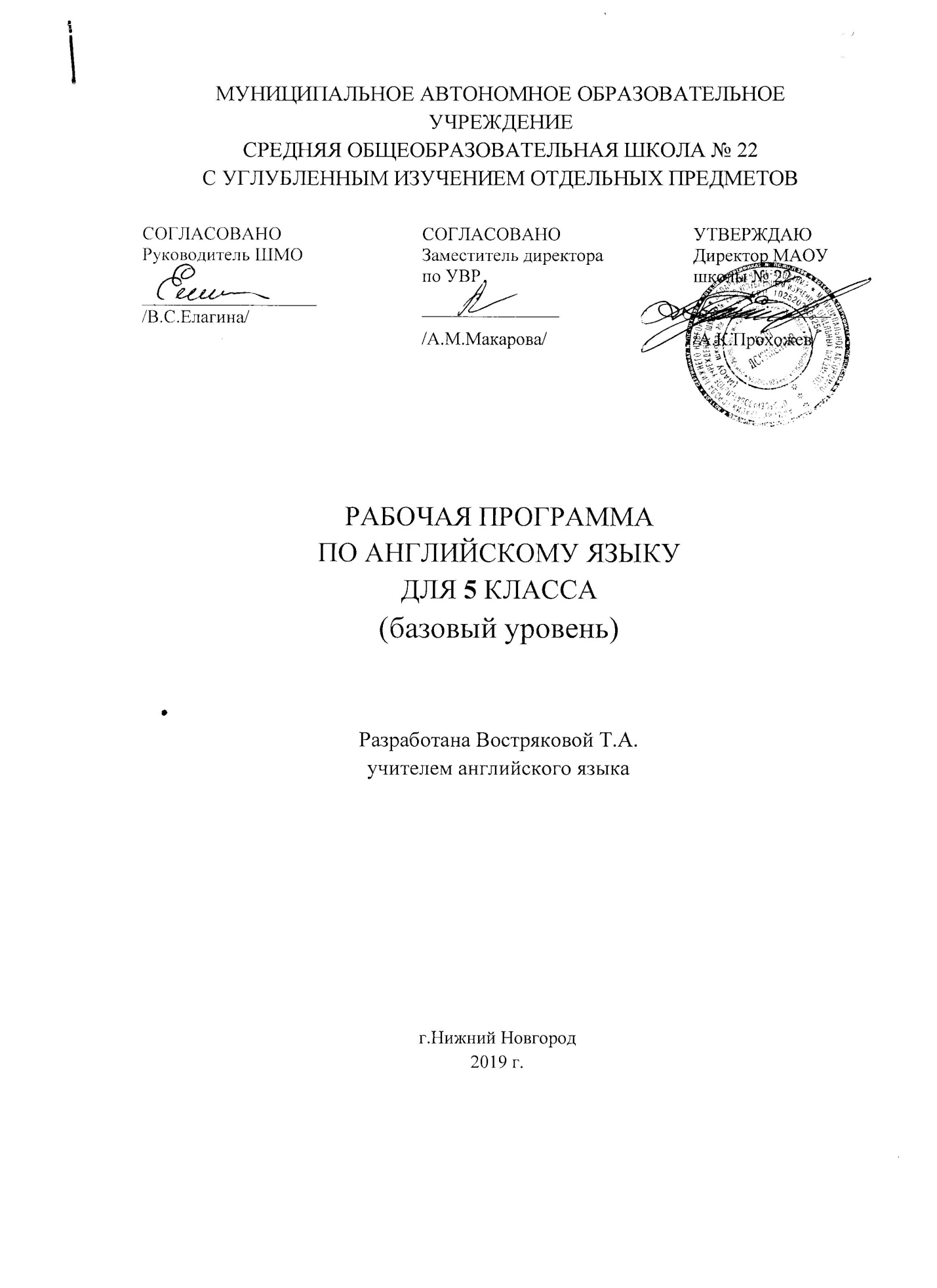   Рабочая программа по английскому языку составлена на основе федерального государственного образовательного стандарта основного общего образования, основной образовательной программы основного общего образования МБОУ «Школы №22», примерной программы основного общего образования по английскому языку с учетом авторской программы по английскому языку Р. П. Мильруд, Ж. А. Суворова. Английский язык. Рабочие программы. 2 – 11 классы. Москва. « Просвещение» 2019.Рабочая программа ориентирована на использование учебно-методического комплекса: К. М. Баранова, Д. Дули, В. В. Копылова, Р. П. Мильруд, В. Эванс. УМК «Звёздный английский» для 5 класса – М.: Express Publishing: «Просвещение», 2016. Выбор данной авторской программы и учебно-методического комплекта обусловлен основной образовательной программой основного общего образования МБОУ «Школы №22»	Данная программа обеспечивает формирование личностных, метапредметных и предметных результатов. Личностными результатами являются:воспитание российской гражданской идентичности: патриотизма, любви и уважения к Отечеству, чувства гордости за свою Родину, прошлое и настоящее многонационального народа России; осознание своей этнической принадлежности, знание истории, языка, культуры своего народа, своего края, основ культурного наследия народов России и человечества; усвоение гуманистических, демократических и традиционных ценностей многонационального российского общества; воспитание чувства долга перед Родиной;формирование ответственного отношения к учению, готовности и способности обучающихся к саморазвитию и самообразованию на основе мотивации к обучению и познанию, осознанному выбору и построению дальнейшей индивидуальной траектории образования на базе ориентировки в мире профессий и профессиональных предпочтений, с учётом устойчивых познавательных интересов; формирование целостного мировоззрения, соответствующего современному уровню развития науки и общественной практики, учитывающего социальное, культурное, языковое, духовное многообразие современного мира;формирование осознанного, уважительного и доброжелательного отношения к другому человеку, его мнению, мировоззрению, культуре, языку, вере, гражданской позиции; к истории, культуре, религии, традициям, языкам, ценностям народов России и народов мира; готовности и способности вести диалог с другими людьми и достигать в нём взаимопонимания; освоение социальных норм, правил поведения, ролей и форм социальной жизни в группах и сообществах, включая взрослые и социальные сообщества; участие в школьном самоуправлении и  общественной жизни в пределах возрастных компетенций с учётом региональных, этнокультурных, социальных и экономических особенностей; развитие морального сознания и компетентности в решении моральных проблем на основе личностного выбора, формирование нравственных чувств и нравственного поведения, осознанного и ответственного отношения к собственным поступкам; формирование коммуникативной компетентности в общении и  сотрудничестве со сверстниками, старшими и младшими в процессе образовательной, общественно полезной, учебно-исследовательской, творческой и других видах деятельности;формирование ценности  здорового и безопасного образа жизни; усвоение правил индивидуального и коллективного безопасного поведения в чрезвычайных ситуациях, угрожающих жизни и здоровью людей, правил поведения в транспорте и правил поведения на дорогах;формирование основ экологической культуры на основе признания ценности жизни во всех её проявлениях и необходимости ответственного, бережного отношения к окружающей среде;осознание значения семьи в жизни человека и общества, принятие ценности семейной жизни, уважительное и заботливое отношение к членам своей семьи;развитие эстетического сознания через освоение художественного наследия народов России и мира,  творческой деятельности эстетического характера;формирование мотивации изучения иностранных языков и стремления к самосовершенствованию в образовательной области «Иностранный язык»;осознание возможностей самореализации средствами иностранного языка;стремление к совершенствованию речевой культуры в целом;формирование коммуникативной компетенции в межкультурной и межэтнической коммуникации;развитие таких качеств, как воля, целеустремлённость, креативность, инициативность, эмпатия, трудолюбие, дисциплинированность;формирование общекультурной и этнической идентичности как составляющих гражданской идентичности личности;стремление к лучшему осознанию культуры своего народа и готовность содействовать ознакомлению с ней представителей других стран; толерантное отношение к проявлениям иной культуры; осознание себя гражданином своей страны и мира;готовность отстаивать национальные и общечеловеческие (гуманистические, демократические) ценности, свою гражданскую позицию;готовность и способность обучающихся к саморазвитию; сформированность мотивации к обучению, познанию, выбору индивидуальной образовательной траектории; ценностно-смысловые установки обучающихся, отражающие их личностные позиции, социальные компетенции; сформированность основ гражданской идентичности.Метапредметными результатами являются:умение самостоятельно определять цели своего обучения, ставить и формулировать для себя новые задачи в учёбе и познавательной деятельности, развивать мотивы и интересы своей познавательной деятельности; умение самостоятельно планировать альтернативные пути  достижения целей,  осознанно выбирать  наиболее эффективные способы решения учебных и познавательных задач;умение соотносить свои действия с планируемыми результатами, осуществлять контроль своей деятельности в процессе достижения результата, определять способы  действий в рамках предложенных условий и требований, корректировать свои действия в соответствии с изменяющейся ситуацией; умение оценивать правильность выполнения учебной задачи,  собственные возможности её решения;владение основами самоконтроля, самооценки, принятия решений и осуществления осознанного выбора в учебной и познавательной деятельности; осознанное владение логическими действиями определения понятий, обобщения, установления аналогий и классификации на основе  самостоятельного выбора оснований и критериев, установления родо-видовых связей; умение устанавливать причинно-следственные связи, строить  логическое рассуждение, умозаключение (индуктивное, дедуктивное  и по аналогии) и выводы;умение создавать, применять и преобразовывать знаки и символы, модели и схемы для решения учебных и познавательных задач;умение организовывать  учебное сотрудничество и совместную деятельность с учителем и сверстниками;   работать индивидуально и в группе: находить общее решение и разрешать конфликты на основе согласования позиций и учёта интересов;  формулировать, аргументировать и отстаивать своё мнение;умение адекватно и осознанно использовать речевые средства в соответствии с задачей коммуникации: для отображения своих чувств, мыслей и потребностей, планирования и регуляции своей деятельности;  владение устной и письменной речью, монологической контекстной речью; формирование и развитие компетентности в области использования информационно-коммуникационных технологий (далее ИКТ– компетенции);развитие умения планировать своё речевое и неречевое поведение;развитие коммуникативной компетенции, включая умение взаимодействовать с окружающими, выполняя разные социальные роли;развитие исследовательских учебных действий, включая навыки работы с информацией: поиск и выделение нужной информации, обобщение и фиксация информации;развитие смыслового чтения, включая умение выделять тему, прогнозировать содержание текста по заголовку/ключевым словам, выделять основную мысль, главные факты, опуская второстепенные, устанавливать логическую последовательность основных фактов;осуществление регулятивных действий самонаблюдения, самоконтроля, самооценки в процессе коммуникативной деятельности на иностранном языке.Выпускник научится:вести диалог (диалог этикетного характера, диалог–-расспрос, диалог побуждение к действию; комбинированный диалог) в стандартных ситуациях неофициального общения в рамках освоенной тематики, соблюдая нормы речевого этикета, принятые в стране изучаемого языка. Выпускник получит возможность научиться:вести диалог-обмен мнениями; брать и давать интервью;вести диалог-расспрос на основе нелинейного текста (таблицы, диаграммы и т. д.).Говорение. Монологическая речьВыпускник научится:строить связное монологическое высказывание с опорой на зрительную наглядность и/или вербальные опоры (ключевые слова, план, вопросы) в рамках освоенной тематики;описывать события с опорой на зрительную наглядность и/или вербальную опору (ключевые слова, план, вопросы); давать краткую характеристику реальных людей и литературных персонажей; передавать основное содержание прочитанного текста с опорой или без опоры на текст, ключевые слова/ план/ вопросы;описывать картинку/ фото с опорой или без опоры на ключевые слова/ план/ вопросы.Выпускник получит возможность научиться: делать сообщение на заданную тему на основе прочитанного; комментировать факты из прочитанного/ прослушанного текста, выражать и аргументировать свое отношение к прочитанному/ прослушанному; кратко высказываться без предварительной подготовки на заданную тему в соответствии с предложенной ситуацией общения;кратко высказываться с опорой на нелинейный текст (таблицы, диаграммы, расписание и т. п.);кратко излагать результаты выполненной проектной работы.АудированиеВыпускник научится: воспринимать на слух и понимать основное содержание несложных аутентичных текстов, содержащих некоторое количество неизученных языковых явлений; воспринимать на слух и понимать нужную/интересующую/ запрашиваемую информацию в аутентичных текстах, содержащих как изученные языковые явления, так и некоторое количество неизученных языковых явлений.Выпускник получит возможность научиться:выделять основную тему в воспринимаемом на слух тексте;использовать контекстуальную или языковую догадку при восприятии на слух текстов, содержащих незнакомые слова.Чтение Выпускник научится: читать и понимать основное содержание несложных аутентичных текстов, содержащие отдельные неизученные языковые явления;читать и находить в несложных аутентичных текстах, содержащих отдельные неизученные языковые явления, нужную/интересующую/ запрашиваемую информацию, представленную в явном и в неявном виде;читать и полностью понимать несложные аутентичные тексты, построенные на изученном языковом материале; выразительно читать вслух небольшие построенные на изученном языковом материале аутентичные тексты, демонстрируя понимание прочитанного.Выпускник получит возможность научиться:устанавливать причинно-следственную взаимосвязь фактов и событий, изложенных в несложном аутентичном тексте;восстанавливать текст из разрозненных абзацев или путем добавления выпущенных фрагментов.Письменная речь Выпускник научится: заполнять анкеты и формуляры, сообщая о себе основные сведения (имя, фамилия, пол, возраст, гражданство, национальность, адрес и т. д.);писать короткие поздравления с днем рождения и другими праздниками, с употреблением формул речевого этикета, принятых в стране изучаемого языка, выражать пожелания (объемом 30–40 слов, включая адрес);писать личное письмо в ответ на письмо-стимул с употреблением формул речевого этикета, принятых в стране изучаемого языка: сообщать краткие сведения о себе и запрашивать аналогичную информацию о друге по переписке; выражать благодарность, извинения, просьбу; давать совет и т. д. (объемом 100–120 слов, включая адрес);писать небольшие письменные высказывания с опорой на образец/ план.Выпускник получит возможность научиться:делать краткие выписки из текста с целью их использования в собственных устных высказываниях;писать электронное письмо (e-mail) зарубежному другу в ответ на электронное письмо-стимул;составлять план/ тезисы устного или письменного сообщения; кратко излагать в письменном виде результаты проектной деятельности;писать небольшое письменное высказывание с опорой на нелинейный текст (таблицы, диаграммы и т. п.).Языковые навыки и средства оперирования имиОрфография и пунктуацияВыпускник научится:правильно писать изученные слова;правильно ставить знаки препинания в конце предложения: точку в конце повествовательного предложения, вопросительный знак в конце вопросительного предложения, восклицательный знак в конце восклицательного предложения;расставлять в личном письме знаки препинания, диктуемые его форматом, в соответствии с нормами, принятыми в стране изучаемого языка.Выпускник получит возможность научиться:сравнивать и анализировать буквосочетания английского языка и их транскрипцию.Фонетическая сторона речиВыпускник научится:различать на слух и адекватно, без фонематических ошибок, ведущих к сбою коммуникации, произносить слова изучаемого иностранного языка;соблюдать правильное ударение в изученных словах;различать коммуникативные типы предложений по их интонации;членить предложение на смысловые группы;адекватно, без ошибок, ведущих к сбою коммуникации, произносить фразы с точки зрения их ритмико-интонационных особенностей (побудительное предложение; общий, специальный, альтернативный и разделительный вопросы), в том числе, соблюдая правило отсутствия фразового ударения на служебных словах.Выпускник получит возможность научиться:выражать модальные значения, чувства и эмоции с помощью интонации;различать британские и американские варианты английского языка в прослушанных высказываниях.Лексическая сторона речиВыпускник научится:узнавать в письменном и звучащем тексте изученные лексические единицы (слова, словосочетания, реплики-клише речевого этикета), в том числе многозначные в пределах тематики основной школы;употреблять в устной и письменной речи в их основном значении изученные лексические единицы (слова, словосочетания, реплики-клише речевого этикета), в том числе многозначные, в пределах тематики основной школы в соответствии с решаемой коммуникативной задачей;соблюдать существующие в английском языке нормы лексической сочетаемости;распознавать и образовывать родственные слова с использованием словосложения и конверсии в пределах тематики основной школы в соответствии с решаемой коммуникативной задачей;распознавать и образовывать родственные слова с использованием аффиксации в пределах тематики основной школы в соответствии с решаемой коммуникативной задачей: глаголы при помощи аффиксов dis-, mis-, re-, -ize/-ise; именасуществительные при помощи суффиксов -or/ -er, -ist , -sion/-tion, -nce/-ence, -ment, -ity , -ness, -ship, -ing; имена прилагательные при помощи аффиксов inter-; -y, -ly, -ful , -al , -ic,-ian/an, -ing; -ous, -able/ible, -less, -ive;наречия при помощи суффикса -ly;имена существительные, имена прилагательные, наречия при помощи отрицательных префиксов un-, im-/in-;числительные при помощи суффиксов -teen, -ty; -th.Выпускник получит возможность научиться:распознавать и употреблять в речи в нескольких значениях многозначные слова, изученные в пределах тематики основной школы;знать различия между явлениями синонимии и антонимии; употреблять в речи изученные синонимы и антонимы адекватно ситуации общения;распознавать и употреблять в речи наиболее распространенные фразовые глаголы;распознавать принадлежность слов к частям речи по аффиксам;распознавать и употреблять в речи различные средства связи в тексте для обеспечения его целостности (firstly, to begin with, however, asforme, finally, atlast, etc.);использовать языковую догадку в процессе чтения и аудирования (догадываться о значении незнакомых слов по контексту, по сходству с русским/ родным языком, по словообразовательным элементам.Грамматическая сторона речиВыпускник научится:оперировать в процессе устного и письменного общения основными синтаксическими конструкциями и морфологическими формами в соответствии с коммуникативной задачей в коммуникативно-значимом контексте:распознавать и употреблять в речи различные коммуникативные типы предложений: повествовательные (в утвердительной и отрицательной форме) вопросительные (общий, специальный, альтернативный иразделительный вопросы),побудительные (в утвердительной и отрицательной форме) и восклицательные;распознавать и употреблять в речи распространенные и нераспространенные простые предложения, в том числе с несколькими обстоятельствами, следующими в определенном порядке;распознавать и употреблять в речи предложения с начальным It;распознавать и употреблять в речи предложения с начальным There+tobe;распознавать и употреблять в речи сложносочиненные предложения с сочинительными союзами and, but, or;распознавать и употреблять в речи сложноподчиненные предложения с союзами и союзными словами because, if,that, who, which,what, when, where, how,why;использовать косвенную речь в утвердительных и вопросительных предложениях в настоящем и прошедшем времени;распознаватьиупотреблятьвречиусловныепредложенияреальногохарактера (Conditional I – If I see Jim, I’ll invite him to our school party) инереальногохарактера (Conditional II – If I were you, I would start learning French);распознавать и употреблять в речи имена существительные в единственном числе и во множественном числе, образованные по правилу, и исключения;распознавать и употреблять в речи существительные с определенным/ неопределенным/нулевым артиклем;распознавать и употреблять в речи местоимения: личные (в именительном и объектном падежах, в абсолютной форме), притяжательные, возвратные, указательные, неопределенные и их производные, относительные, вопросительные;распознавать и употреблять в речи имена прилагательные в положительной, сравнительной и превосходной степенях, образованные по правилу, и исключения;распознавать и употреблять в речи наречия времени и образа действия и слова, выражающие количество (many/much, few/afew, little/alittle); наречия в положительной, сравнительной и превосходной степенях, образованные по правилу и исключения;распознавать и употреблять в речи количественные и порядковые числительные;распознавать и употреблять в речи глаголы в наиболее употребительных временных формах действительного залога: Present Simple, Future Simple и Past Simple, Present и Past Continuous, Present Perfect;распознавать и употреблять в речи различные грамматические средства для выражения будущего времени: Simple Future, to be going to, Present Continuous;распознавать и употреблять в речи модальные глаголы и их эквиваленты (may,can,could,beableto,must,haveto, should);распознавать и употреблять в речи глаголы в следующих формах страдательного залога: PresentSimplePassive, PastSimplePassive;распознавать и употреблять в речи предлоги места, времени, направления; предлоги, употребляемые при глаголах в страдательном залоге.Выпускник получит возможность научиться:распознавать сложноподчиненные предложения с придаточными: времени с союзом since; цели с союзом sothat; условия с союзом unless; определительными с союзами who, which, that;распознавать и употреблять в речи сложноподчиненные предложения с союзами whoever, whatever, however, whenever;распознавать и употреблять в речи предложения с конструкциями as … as; notso … as; either … or; neither … nor;распознавать и употреблять в речи предложения с конструкцией I wish;распознавать и употреблять в речи конструкции с глаголами на -ing: to love/hate doing something; Stop talking;распознавать и употреблятьвречиконструкцииIt takes me …to do something; to look / feel / be happy;распознавать и употреблять в речи определения, выраженные прилагательными, в правильном порядке их следования;распознавать и употреблять в речи глаголы во временных формах действительного залога:Past Perfect, Present Perfect Continuous, Future-in-the-Past;распознавать и употреблять в речи глаголы в формах страдательного залога Future Simple Passive, Present Perfect Passive;распознавать и употреблять в речи модальные глаголы need, shall, might, would;распознавать по формальным признакам и понимать значение неличных форм глагола (инфинитива, герундия, причастия Iи II, отглагольного существительного) без различения их функций и употреблять их в речи;распознавать и употреблять в речи словосочетания «Причастие I+существительное» (aplayingchild) и «Причастие II+существительное» (awrittenpoem).Социокультурные знания и уменияВыпускник научится:употреблять в устной и письменной речи в ситуациях формального и неформального общения основные нормы речевого этикета, принятые в странах изучаемого языка;представлять родную страну и культуру на английском языке;понимать социокультурные реалии при чтении и аудировании в рамках изученного материала.Выпускник получит возможность научиться:использовать социокультурные реалии при создании устных и письменных высказываний;находить сходство и различие в традициях родной страны и страны/стран изучаемого языка.Компенсаторные уменияВыпускник научится:выходить из положения при дефиците языковых средств: использовать переспрос при говорении.Выпускник получит возможность научиться:использовать перифраз, синонимические и антонимические средства при говорении;пользоваться языковой и контекстуальной догадкой при аудировании и чтении. Содержание учебного предмета, курса Предметное содержание курса1. Взаимоотношения в семье, со сверстниками; решение конфликтных ситуаций. Внешность и черты характера человека. 2. Досуг и увлечения (чтение, кино, театр, музеи, музыка, дискотека, кафе). Виды отдыха, путешествия. Молодёжная мода. Покупки. Карманные деньги. 3. Здоровый образ жизни: режим труда и отдыха, спорт, сбалансированное питание, отказ от вредных привычек. 4. Школьное образование, школьная жизнь, изучаемые предметы и отношение к ним. Международные школьные обмены. Переписка с зарубежными сверстниками. Каникулы в различное время года. 5. Мир профессии. Проблемы выбора профессии. Роль иностранного языка в планах на будущее.6. Вселенная и человек. Природа: флора и фауна. Проблемы экологии. Защита окружающей среды. Климат, погода. Условия проживания в городской/сельской местности. Транспорт. 7. Средства массовой информации и коммуникации (пресса, телевидение, радио, Интернет). 8. Страна/страны изучаемого языка и родная страна, их географическое положение, столицы и крупные города, регионы, достопримечательности, культурные особенности (национальные праздники, знаменательные даты, традиции, обычаи), страницы истории, выдающиеся люди, их вклад в науку и мировую культуру. Коммуникативные умения по видам речевой деятельностиГоворение в диалогической формеДиалог этикетного характера:Начинать, поддерживать и заканчивать разговор. Начинать, вести и заканчивать разговор по телефону.Поздравлять, выражать пожелания и реагировать на них. Выражать благодарность.Вежливо переспрашивать. Выражать согласие/отказ. Диалог-расспрос: Сообщать информацию, отвечая на вопросы разных видов.Самостоятельно запрашивать информацию. Выражать своё мнение/отношение. Переходить с позиции спрашивающего на позицию отвечающего и наоборот.Брать/давать интервью. Диалог – побуждение к действию: Обращаться с просьбой.Соглашаться/не соглашаться выполнить просьбу. Давать советы. Принимать/не принимать советы партнёра. Приглашать к действию/взаимодействию.Соглашаться/не соглашаться на предложение партнёра, объяснять причину своего решения. Диалог – обмен мнениями: Выслушивать сообщения/мнение партнёра. Выражать согласие/несогласие с мнением партнёра. Выражать свою точку зрения и обосновывать её. Выражать сомнение. Выражать эмоциональную оценку обсуждаемых событий (восхищение, удивление, радость, огорчение и др.). Комбинированный диалог:Сообщать информацию и выражать своё мнение.Расспрашивать и давать оценку. Просить о чём-либо и аргументировать свою просьбу. Полилог/свободная беседа:  Выслушивать сообщения/мнения партнёров. Выражать согласие/несогласие с мнением партнёра.Выражать свою точку зрения и обосновывать её.Использовать заданный алгоритм ведения дискуссии. В монологической форме Высказывания о фактах и событиях с опорой и без опоры на прочитанный или прослушанный текст, вербальную ситуацию или зрительную наглядность:  Высказываться о фактах и событиях, используя основные коммуникативныетипы речи (описание, повествование, сообщение, характеристика), с опорой на ключевые слова, вопросы, план и без опоры. Сочетать в своём высказывании различные типы речи.Кратко высказываться без предварительной подготовки на заданную тему/в связи с ситуацией общения, используя аргументацию и выражая своё отношение к предмету речи. Делать сообщение на заданную тему на основе прочитанного.Передавать содержание, основную мысль прочитанного с опорой на текст/ключевые слова/план. Комментировать факты из прослушанного/прочитанного текста.Выражать и аргументировать своё отношение к услышанному/ прочитанному. Делать презентацию по результатам выполнения проектной работы.Аудирование Восприятие и понимание на слух иноязычных несложных аутентичных текстов с разной глубиной проникновения в их содержание (с пониманием основного содержания, выборочным пониманием и полным пониманием содержания текста) в зависимости от коммуникативной задачи, жанра и функционального типа текста. При непосредственном общении: Понимать в целом речь учителя по ведению урока.Распознавать на слух и полностью понимать речь одноклассника в ходе общения с ним. Распознавать на слух и понимать связное высказывание учителя, одноклассника, построенное на знакомом материале и/или содержащее некоторые незнакомые слова. Использовать контекстуальную или языковую догадку.  Использовать переспрос или просьбу повторить для уточнения отдельных деталей.  Вербально или невербально реагировать на услышанное. При опосредованном общении (на основе аудиотекста):  Понимать основное содержание несложных аутентичных текстов в рамках тем, отобранных для основной школы.  Прогнозировать содержание устного текста по началу сообщения.  Выделять основную мысль в воспринимаемом на слух тексте.  Отделять главные факты, опуская второстепенные  Выборочно понимать необходимую информацию в сообщениях прагматического характера с опорой на языковую догадку/контекст.  Игнорировать неизвестный языковой материал, не существенный для понимания основного содержания. Чтение Чтение и понимание аутентичных текстов разных жанров и стилей с различной глубиной проникновения в их содержание (в зависимости от вида чтения):  Соотносить графический образ слова с его звуковым образом.  Соблюдать правильное ударение в словах и фразах, интонацию в целом.  Выразительно читать вслух небольшие тексты, содержащие только изученный материал. С пониманием основного содержания (ознакомительное чтение):  Зрительно воспринимать текст, узнавать знакомые слова и грамматические явления и понимать основное содержание аутентичных текстов разных жанров и стилей.  Прогнозировать содержание текста на основе заголовка или начала текста;  Читать с пониманием основного содержания аутентичные тексты разных типов.  Определять тему/основную мысль. Выделять главные факты из текста, опуская второстепенные.  Устанавливать логическую последовательность основных фактов текста.  Разбивать текст на относительно самостоятельные смысловые части.  Озаглавливать текст, его отдельные части.  Догадываться о значении незнакомых слов по сходству с русским языком, по словообразовательным элементам, по контексту.  Игнорировать незнакомые слова, не мешающие понять основное содержание текста. C полным пониманием содержания (изучающее чтение):  Читать несложные аутентичные тексты разных типов, полно и точно понимая текст на основе его информационной переработки.  Анализировать структуру и смысл отдельных частей текста с учётом различий в структурах родного и изучаемого языков. переводить отдельные фрагменты текста.  Озаглавливать текст, его отдельные части.  Устанавливать причинно-следственную взаимосвязь фактов и событий текста.  Оценивать полученную информацию.  Комментировать некоторые факты/события текста, выражая своё мнение о прочитанном. С выборочным пониманием нужной или интересующей информации (просмотровое/поисковое чтение):  Выбирать необходимую/интересующую информацию, просмотрев один текст или несколько коротких текстов. Оценивать найденную информацию с точки зрения её значимости для решения поставленной коммуникативной задачи:  Находить значение отдельных незнакомых слов в двуязычном словаре учебника.  Пользоваться сносками и лингвострановедческим справочником. Письменная речь Выписки из текста, короткие поздравления с выражением пожеланий; заполнение бланков и несложных анкет в форме, принятой в странах изучаемого языка; личное письмо с опорой на образец (расспрашивание адресата о его жизни, делах, сообщение той же информации о себе, выражение благодарности, извинения, совета, просьбы, жалобы); написание небольших сочинений (письменных высказываний с элементами описания, повествования, рассуждения) с опорой/без опоры на образец:  Владеть основными правилами орфографии, написанием наиболее употребительных слов.  Делать краткие выписки из текста с целью их использования в собственных высказываниях.  Заполнять формуляр, анкету, сообщая о себе основные сведения (имя, фамилию, пол, возраст, гражданство, адрес).  Писать короткие поздравления с днём рождения, Новым годом, Рождеством и другими праздниками.  Выражать пожелания.  Писать с опорой на образец личное письмо зарубежному другу: сообщать краткие сведения о себе и запрашивать аналогичную информацию о нём. выражать благодарность, извинения, просьбу, давать совет. рассказывать о различных событиях, делиться впечатлениями, высказывая своё мнение.  Писать небольшое сочинение на известную тему с опорой/без опоры на образец. Графика и орфография Правила чтения и написания новых слов, отобранных для данного этапа обучения, и навыки их применения в рамках изучаемого лексико-грамматического материала:  Соотносить графический образ слова с его звуковым образом. Сравнивать и анализировать буквосочетания и их транскрипцию.  Вставлять пропущенные слова.  Применять основные правила чтения и орфографии. Фонетическая сторона речи Адекватное произношение и различение на слух всех звуков английского языка; соблюдение правильного ударения в словах и фразах; членение предложений на смысловые группы; соблюдение правильной интонации в различных типах предложений; дальнейшее совершенствование слухо-произносительных навыков, в том числе применительно к новому языковому материалу:  Различать на слух и адекватно произносить все звуки английского языка.  Соблюдать нормы произношения звуков английского языка при чтении вслух и в устной речи.  Соблюдать правильное ударение в изолированном слове, фразе.  Различать коммуникативный тип предложения по его интонации.  Корректно произносить предложения с точки зрения их ритмико-интонационных особенностей (побудительное предложение; общий, специальный, альтернативный и разделительный вопросы).  Выражать чувства и эмоции с помощью эмфатической информации.  Воспроизводить слова по транскрипции.  Оперировать полученными фонетическими сведениями из словаря в чтении и говорении. Лексическая сторона речи Лексические единицы, обслуживающие новые темы, проблемы и ситуации общения в пределах тематики основной школы, в объёме 1200 единиц и более (включая 500 ЛЕ, усвоенных в начальной школе). Лексические единицы включают устойчивые словосочетания, оценочную лексику, реплики-клише речевого этикета, отражающие культуру стран родного и изучаемого языков. Основные способы словообразования: а) аффиксация:  глаголов dis- (disagree), mis- (misunderstand), re- (rewrite); -ize/-ise (revise);  существительных -sion/-tion (conclusion/celebration), -ance/-ence (performance/influence), -ment (environment), -ity (possibility), -ness (kindness), -ship (friendship), -ist (optimist), -ing (meeting);  прилагательных un- (unpleasant), -im/-in (impolite/independent), inter- (international); -y (busy), -ly (lovely), -ful (careful), -al (historical), -ic (scientific), -ian/-an (Russian), -ing (loving); -ous (dangerous), -able/-ible (enjoyable/responsible), -less (harmless), -ive (native); наречий, оканчивающихся на -ly (usually);  числительных с суффиксами -teen (fifteen), -ty (seventy), -th (sixth); б) словосложение:  существительное + существительное (peacemaker);  прилагательное + прилагательное (well-known);  прилагательное + существительное (blackboard);  местоимение + существительное (self-respect); в) конверсия:  образование существительных от неопределённой формы глагола (to play – play);  образование прилагательных от существительных (cold – cold winter).  Распознавание и использование интернациональных слов (doctor). Грамматическая сторона речи  Нераспространённые и распространённые простые предложения, в том числе с несколькими обстоятельствами, следующими в определённом порядке (We went to England last summer); предложения с начальным It и с начальным There + to be(It’s winter. It’s sunny today. It was useless. It’s time to go home. There are a lot of flowers in our town).  Сложносочинённые предложения с сочинительными союзами and, but, or.  Сложноподчинённые предложения с союзами и союзными словами who, what, which, that; when, for, since, during; where; why, because, that’s why; if, unless; so; so that.  Сложноподчинённые предложения с союзами whoever, whatever, however, whenever.  Условные предложения реального (Conditional I – If it doesn’t rain, they’ll go for a picnic) и нереального характера (Conditional II – If I were rich, I would help the endangered animals).  Условные предложения нереального характера (Conditional III).  Все типы вопросительных предложений (общий, специальный, альтернативный, разделительный вопросы в Present, Future, Past simple, Present perfect, Present continuous).  Побудительные предложения в утвердительной (Be careful!) и отрицательной (Don’t break the mirror!) форме.  Предложения с конструкциями as … as, not so … as, either … or, neither … nor.  Конструкции с глаголами на -ing: to be going to (для выражения будущего действия); to love/hate doing something; Stop talking.  Конструкции It takes me … to do something; to look/feel/be happy.  Конструкции be/get used to something; be/get used to doing something.  Конструкции с инфинитивом (сложное дополнение и сложное подлежащее) типа I saw Peter ride/riding his bike. My parents want me to be a teacher. She seems to be a good doctor.  Правильные и неправильные глаголы в наиболее употребительных формах действительного залога в изъявительном наклонении (Present, Past, Future simple; Present, Past perfect; Present, Past, Future continuous; Present perfect continuous; Future-in-the-past).  Глаголы в видо-временных формах страдательного залога (Present, Past, Future simple passive).  Глагольные формы в видо-временных формах страдательного залога (Past perfect passive).  Модальные глаголы и их эквиваленты (can/could/be able to, may/might, must/have to, shall/should, would, need).  Косвенная речь в утвердительных и вопросительных предложениях в настоящем и прошедшем времени.  Согласование времён в рамках сложного предложения в плане настоящего и прошлого.  Неличные формы глагола (инфинитив, герундий, причастия настоящего и прошедшего времени, отглагольное существительное) без различения их функций.  Наиболее употребительные фразовые глаголы, обслуживающие ситуации общения, отобранные для основной школы.  Определённый, неопределённый и нулевой артикли.  Неисчисляемые и исчисляемые существительные (a pencil, water), существительные с причастиями настоящего и прошедшего времени (a burning house, a written letter). Существительные в функции прилагательного (art gallery).  Степени сравнения прилагательных и наречий, в том числе образованные не по правилу (little – less – least).  Личные местоимения в именительном (I) и объектном (my, me) падежах, а также в абсолютной форме (mine). Неопределённые местоимения (some, any).  Возвратные местоимения, неопределённые местоимения и их производные (somebody, anything, nobody, everything и т. д.).  Наречия, оканчивающиеся на -ly (early), а также совпадающие по форме с прилагательными (fast, high).  Устойчивые словоформы в функции наречия типа sometimes, at last, at least и т. д.  Числительные для обозначения дат и больших чисел.  Предлоги места, времени, направления; предлоги, употребляемые в страдательном залоге (by, with). Социокультурная осведомлённость Умение осуществлять межличностное и межкультурное общение, используя знания о национально-культурных особенностях своей страны и страны/стран изучаемого языка, полученные на уроках иностранного языка и в процессе изучения других предметов (знания межпредметного характера). Это предполагает овладение:  знаниями о значении родного и иностранного языков в современном мире;  сведениями о социокультурном портрете стран, говорящих на иностранном языке, их символике и культурном наследии;  употребительной фоновой лексикой и реалиями страны изучаемого языка: традициями (в проведении выходных дней, основных национальных праздников), распространёнными образцами фольклора (скороговорками, поговорками, пословицами);  представлением о сходстве и различиях в традициях своей страны и стран изучаемого языка; об особенностях их образа жизни, быта, культуры (всемирно известных достопримечательностях, выдающихся людях и их вкладе в мировую культуру); о некоторых произведениях художественной литературы на изучаемом иностранном языке;  умением распознавать и употреблять в устной и письменной речи в ситуациях формального и неформального общения основные нормы речевого этикета, принятые в странах изучаемого языка (реплики-клише, наиболее распространённую оценочную лексику);  умением представлять родную страну и культуру на иностранном языке; оказывать помощь зарубежным гостям в нашей стране в ситуациях повседневного общения. Компенсаторные умения У учащихся совершенствуются компенсаторные умения:  переспрашивать, просить повторить, уточняя значение незнакомых слов;  использовать в качестве опоры при собственных высказываниях ключевые слова, план к тексту, тематический словарь и т. д.;  прогнозировать содержание текста на основе заголовка, предварительно поставленных вопросов;  догадываться о значении незнакомых слов по контексту, по используемым собеседником жестам и мимике;  использовать синонимы, антонимы, описания явления, объекта при дефиците языковых средств. Общеучебные умения У учащихся формируются и совершенствуются умения:  работать с информацией: сокращение, расширение устной и письменной информации, создание второго текста по аналогии, заполнение таблиц; работать с прослушанным/прочитанным текстом: извлечение основной информации, извлечение запрашиваемой или нужной информации, извлечение полной и точной информации;  работать с разными источниками на иностранном языке: справочными материалами, словарями, интернет-ресурсами, литературой;  планировать и осуществлять учебно-исследовательскую работу: выбор темы исследования, составление плана работы, знакомство с исследовательскими методами (наблюдение, анкетирование, интервьюирование), анализ полученных данных и их интерпретация, разработка краткосрочного проекта и его устная презентация с аргументацией, ответы на вопросы по проекту;  участвовать в работе над долгосрочным проектом; взаимодействовать в группе с другими участниками проектной деятельности;  самостоятельно работать, рационально организовывая свой труд в классе и дома. Специальные учебные умения Формирование и совершенствование у учащихся специальных учебных умений:  находить ключевые слова и социокультурные реалии при работе с текстом;  семантизировать слова на основе языковой догадки;  осуществлять словообразовательный анализ;  выборочно использовать перевод;  пользоваться двуязычным и толковым словарями;  участвовать в проектной деятельности межпредметного характераКалендарно – тематическое планирование№ТЕМАКОЛ-ВО ЧАСОВДАТАДАТАпримечания№ТЕМАКОЛ-ВО ЧАСОВпо фактукоррекцияпримечанияПовторение (Starter) 1 час     1Вводный урок. Личная информация.1Модуль 1            PEOPLE AROUND THE WORLD    (Люди во всем мире)  18 часов2Страны и национальности. Дети разных национальностей. 13Утвердительная форма глагола to be.Основы здорового образа жизни. Хобби.14«Профессии».Отрицательная и вопросительная формы глагола to be. 15Предлоги времени с названиями дней недели, месяцев и дат. Страноведческая лексика.16Говорение: Диалог – знакомство, приветствие, прощание.17Утвердительная форма have/has got. Описание внешности.18Отрицательная и вопросительная формы глагола have/has got. Особенные люди.19Виды спорта. Спортивные звезды. 110Сравнительная и превосходная степень прилагательных. Знаменитые спортсменки.111Навыки и умения. Утвердительная, отрицательная и вопросительная форма глагола can.112Способности . Модальный глагол can. 113Пунктуация – заглавные буквы. Порядок слов в предложении.114Неофициальные письма.115Пишем электронные письма.116Достопримечательности мира.117Страноведение: Россия118Контроль. Тест 1А.19Обобщающее повторение. Работа над ошибками1Модуль 2           EAST, WEST, HOME’S BEST  (В гостях хорошо, а дома лучше)  23 часа20Дом в стиле Наутилуса.121Жизнь в раковине.122Типы домов.123В моем доме.124Моя любимая комната.125Домашние обязанности.126Нью-Йорк. Достопримечательности в твоем городе.127Описываем свой дом.128Особенные места.129Географические понятия. Активизация лексики.130Магазины и товары.131Магазины в твоем городе.132Повелительное наклонение.  Предлоги движения. Артикль.                                                                                      133Описание карты.  Где купить? 134Пишем электронное письмо.135Неофициальные объявления.136Искусство и дизайн.137Повторение –  языковые навыки.138Повторение  - грамматика.139Развитие речевых умений.140Страноведение: Россия.141Контроль. Тест 2 А.42Работа над ошибками. Обобщающее повторение.1Модуль3.  DAY AFTER DAY (День за днем) 22 часа43Занятия в свободное время.144Распорядок дня. Мой распорядок дня.                                                                            145Названия профессий.                                                                                                           146Рабочие дни.147Выходные.148Школьный день в Англии.     149Который час?150Настоящие друзья.151Животные. Домашние животные.152Удивительная школа.153Типы школ.   Школьные предметы.154Мои права и обязанности в школе.                                                                                  155Модальный глагол.156Навыки. Семья.157Электронное письмо о новостях.158Наука.159Повторение – языковые навыки.160Повторение: Животные. Свободное время.                                                                                           161Повторение: грамматика.162Страноведение: Россия.163Контроль. Тест 3А.164Работа над ошибками. Обобщающее повторение.1Модуль4.COME RAIN OR SHINE. (В любую погоду) 26 часов65 Погода и времена года.166В пути.167В отпуске.168Время покупок.169Грамматика: настоящие времена глагола.170Страноведение: молы Америки.171Покупаем напитки.172Рынок. Рынки в твоем городе.173Покупки на рынке.                                                                         174Модальные глаголы Can – must.         175Продукты и напитки.176Предпочтения в еде.177Планы на выходной.178Исчисляемые и неисчисляемые существительные.179Фестивали и праздники.180На фестивале.181Открытка с фестиваля.182Открытка из Португалии.183Климат тундры и пустыни.184Повторение – языковые навыки.185Email о фестивале в своей стране.186Повторение: грамматика.187Климат, где я живу.188Страноведение: Россия.189Контроль. Тест 4А.190Работа над ошибками. Обобщающее повторение.1Модуль 5.LIFE IN THE PAST. (Жизнь в прошлом) 21 час91Жизнь в прошлом (Вводный урок).192 Город в прошлом.193Давным-давно.194Занятия в прошлом.   Что я умел делать в детстве.                                                             195Древние цивилизации.196Сравнение жизни в Великобритании и России.197Детские воспоминания.198Затерянные города.199Легендарные личности.1100Прошедшее длительное время.1101Фильмы. 1102Прошедшее неопределённое время.103Еmail о фильме.1104Личное письмо о фильме.1105«Коренные американцы».1106Повторение. Языковые навыки: предлоги.1107Грамматика: повторение.1108Прошедшее время правильных и неправильных глаголов.                                            1109Контроль. Тест 5А.1110Работа над ошибками. Обобщающее повторение.1111Промежуточная аттестация.1Модуль 6.HAVE YOU EVER …? (Ты когда-либо…?) 20 часов112Мой личный опыт. Острые ощущения. 1113Удивительные приключения.1114Present Perfect – настоящее совершенное время.1115Настоящее совершенное время (Отрицательная и вопросительная форма).                                                                                                        1116Путешествия. Средства транспорта.1117Волонтерство, благотворительность.  Благотворительные организации в твоей стране.                                                               1118Приют для животных.1119Использование технологий:120Компьютеры. Как я использую компьютеры?1121Пассивный залог. 1122Жесты в твоей стране.1123Болезни. Диалоги о здоровье.1124Письменная речь. Рассказ.1125«Незабываемое путешествие».1126Лексика. Мобильная связь.1127Повторение. Языковые навыки.1128Грамматика: повторение.1129Контроль письменной речи.1130Контроль. Заключительный тест.1131Работа над ошибками. 1132Обобщающее повторение.1133Страноведение: Россия.1134Повторение пройденного. 1